Фото отчёт внеклассного мероприятия «Я - гражданин России»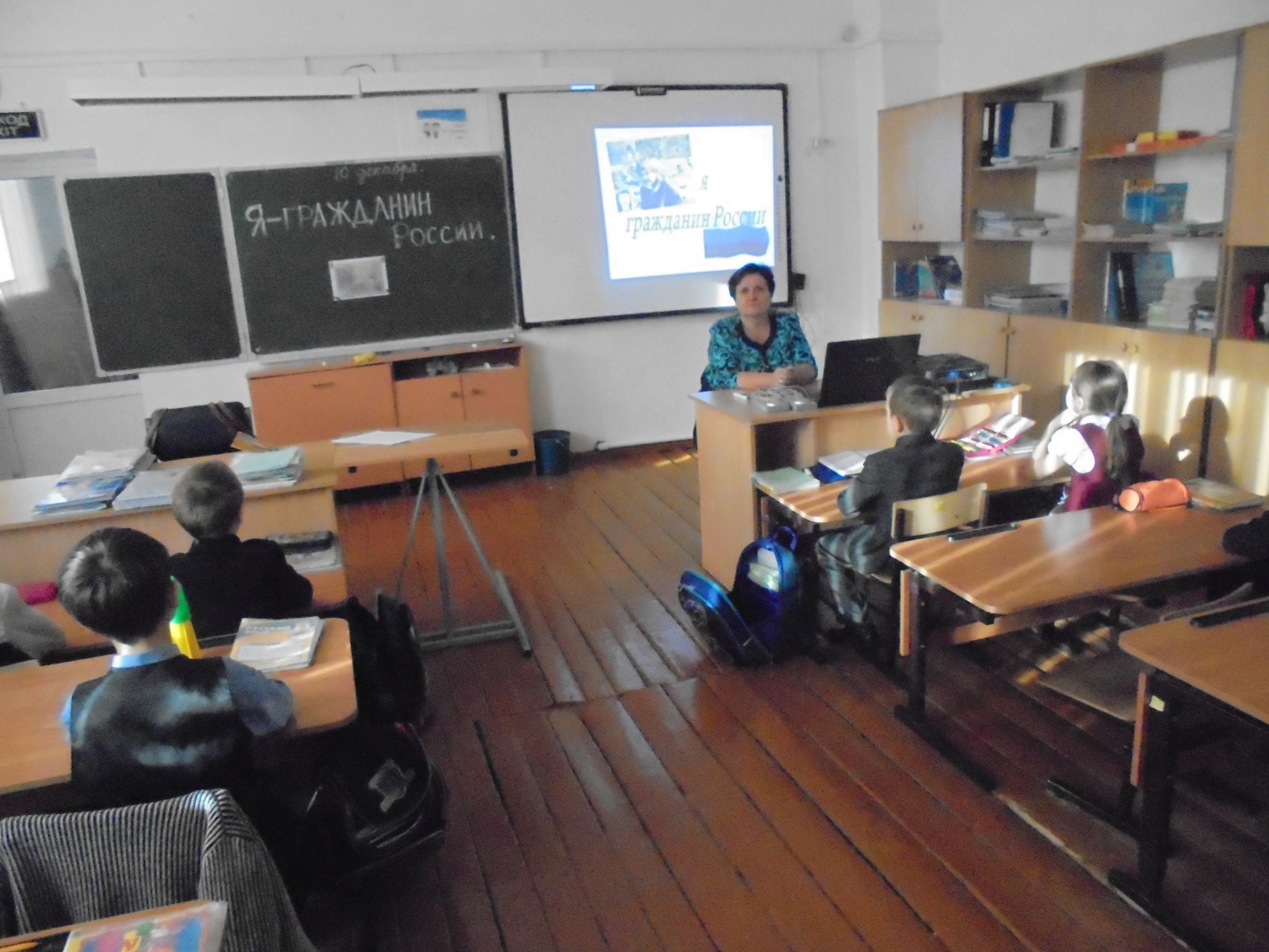 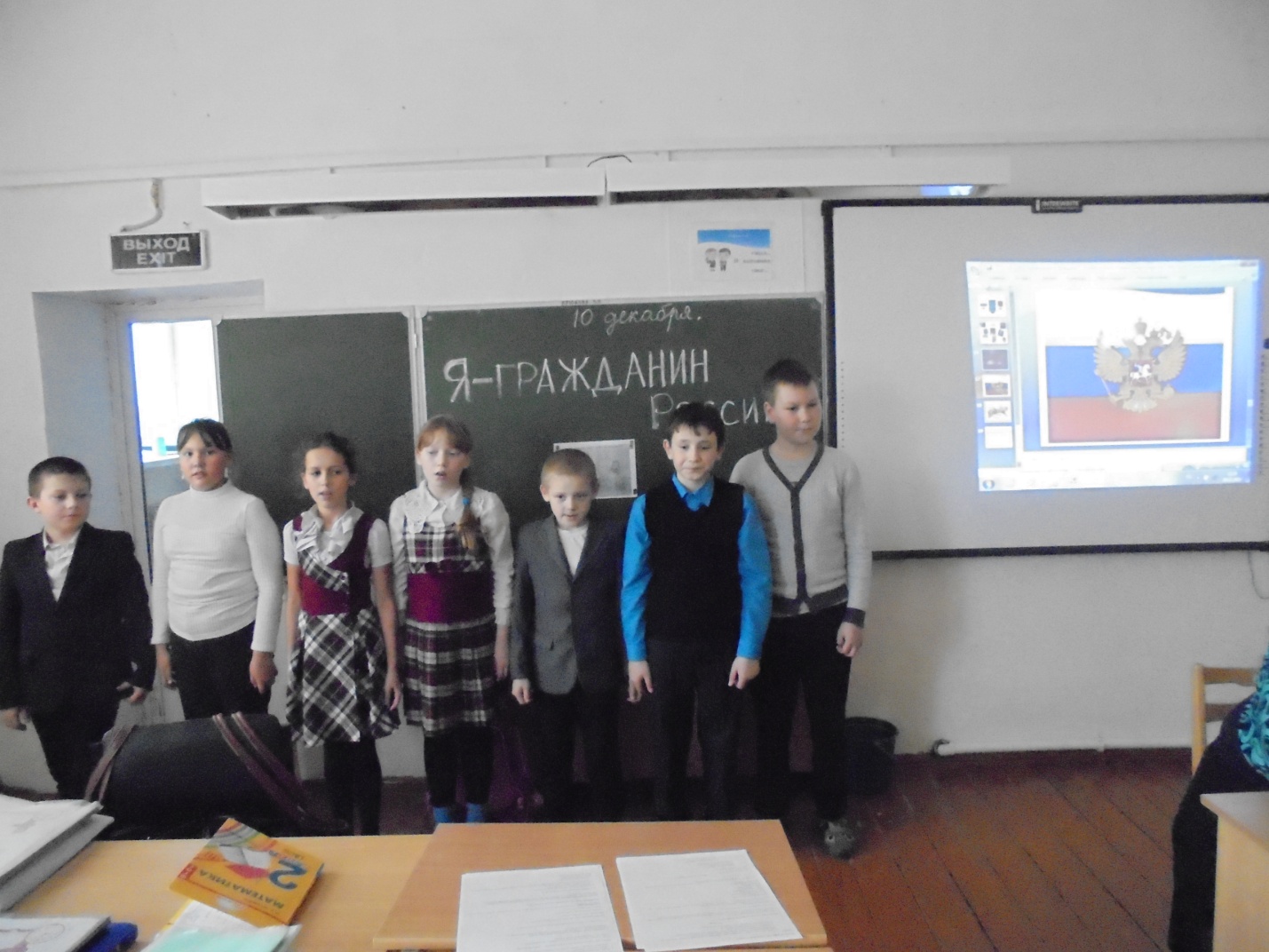 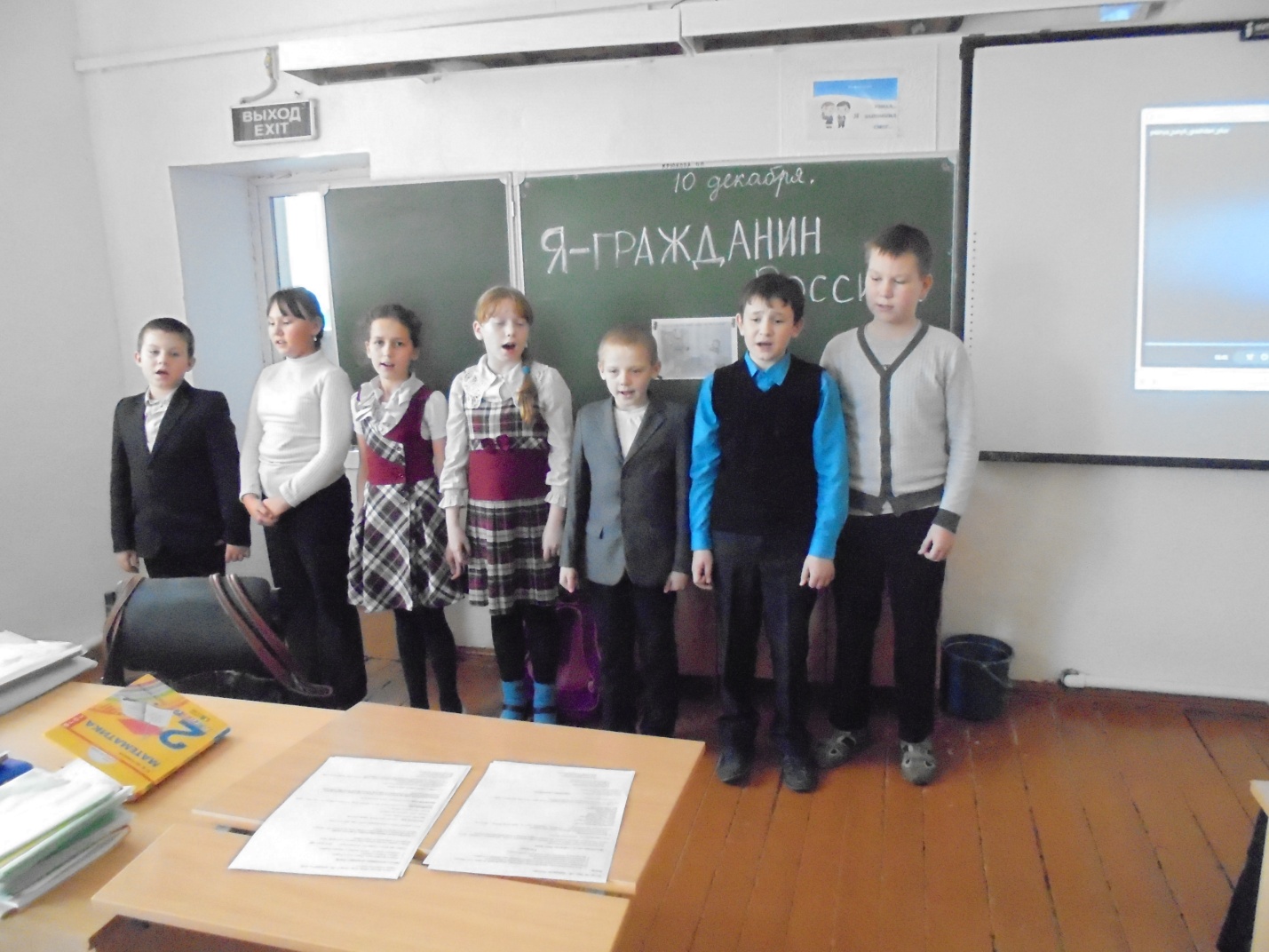 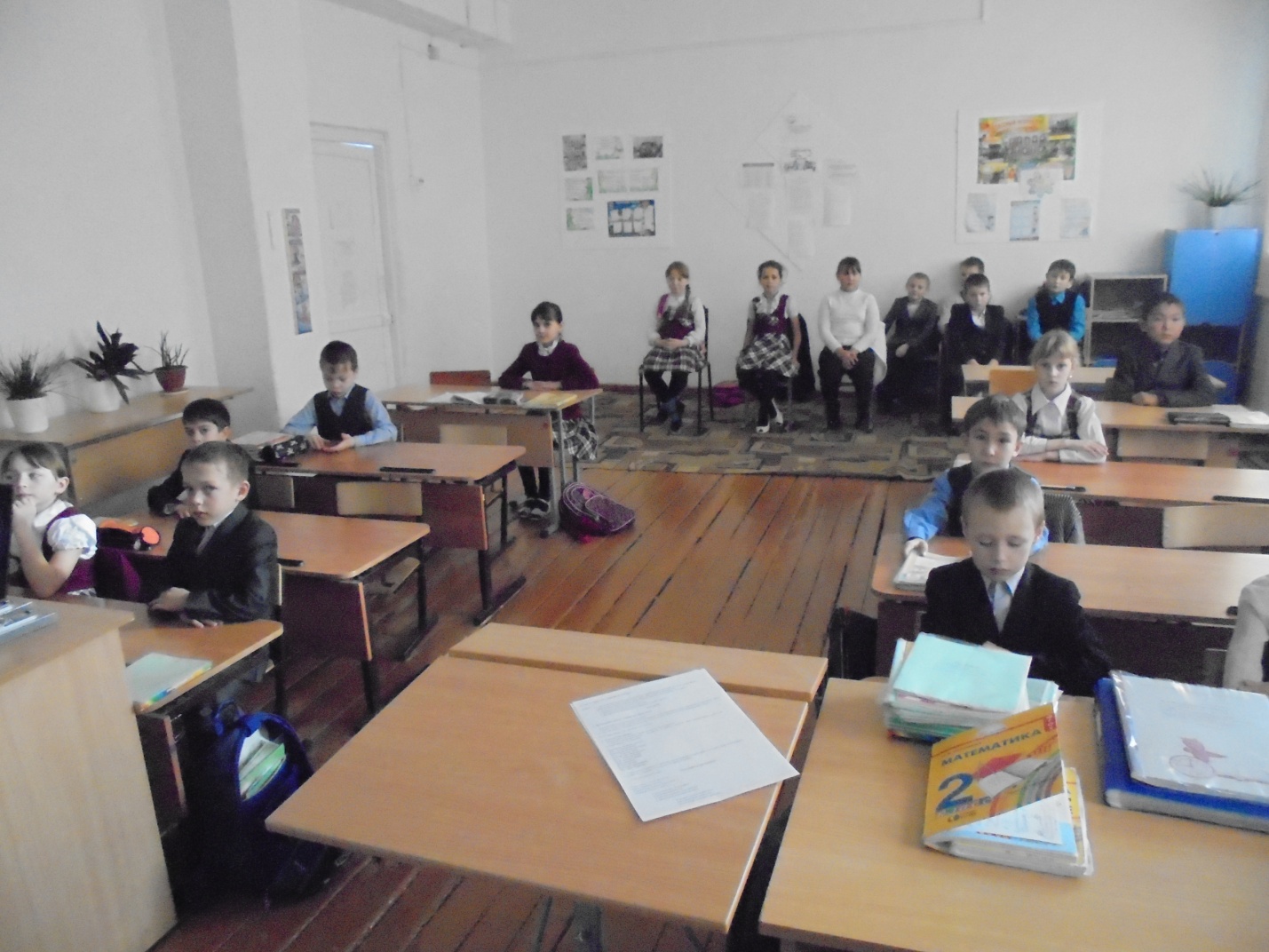 